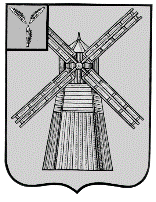 СОБРАНИЕ ДЕПУТАТОВПИТЕРСКОГО МУНИЦИПАЛЬНОГО РАЙОНАСАРАТОВСКОЙ ОБЛАСТИРЕШЕНИЕс.Питеркаот 10 октября 2023 года                     					    №1-5О внесении дополнений в решение Собрания депутатов Питерского муниципального района Саратовской области от 24 сентября 2021 года №53-4В соответствии с Федеральным законом от 06 октября 2003 г. №131-ФЗ «Об общих принципах организации местного самоуправления в Российской Федерации», Федеральным законом от 31 июля 2020 года №248-ФЗ «О государственном контроле (надзоре) и муниципальном контроле в Российской Федерации», Федеральным законом от 18 марта 2023 года №71-ФЗ "О внесении изменений в статьи 2 и 3 Федерального закона "О газоснабжении в Российской Федерации" и Жилищный кодекс Российской Федерации", рассмотрев протест прокуратуры Питерского района №20-11-2023/Пддп293-23-20630031 от 31.08.2023 г., руководствуясь Уставом Питерского муниципального района, Собрание депутатов Питерского муниципального района Саратовской области РЕШИЛО:Внести в приложение к решению Собрания депутатов Питерского муниципального района Саратовской области от 24 сентября 2021 года №53-4 (с изменениями от 20.12.2021 г. №57-14) «Об утверждения положения о муниципальном жилищном контроле в Питерском муниципальном районе Саратовской области» следующие дополнения:  1.1.часть 1.2. раздела I дополнить пунктом 12 следующего содержания:"12) требований к безопасной эксплуатации и техническому обслуживанию внутридомового и (или) внутриквартирного газового оборудования, а также требований к содержанию относящихся к общему имуществу в многоквартирном доме вентиляционных и дымовых каналов.".2.Настоящее решение вступает в силу со дня его официального опубликования и подлежит размещению на официальном сайте администрации Питерского муниципального района в сети интернет http://питерка.рф.Председатель Собрания депутатов Питерского муниципального районаГлава Питерского муниципального района                                     В.П.Андреев                                   Д.Н.Живайкин